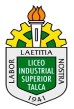 GUÍA DE APRENDIZAJEArtes Visuales       2do Medio Docente: Nicol López¿Qué es el autorretrato?Objetivo:  OA 1 Crear proyectos visuales basados en la valoración crítica de manifestaciones estéticas referidas a problemáticas sociales y juveniles en el contexto del autorretrato.El autorretrato es considerado como uno de los ejercicios de análisis más profundos que puede hacer un artista. Implica escrutarse el rostro y conocerse hasta tal punto que la expresión que tenga en ese momento se traduzca en el dibujo o la pintura que aborda. En épocas pictóricas como el barroco o el renacimiento , una de las costumbres era que el artista se autorretratara dentro de un gran cuadro, para reafirmar su autoría o para dar a entender sus intenciones.  Por medio de la pintura podemos saber cómo fueron los rostros de los personajes importantes de otras épocas (reyes, emperadores, papas, etc.), retratados e inmortalizados por la habilidad de los maestros pintores, que también disfrutaban pintándose a sí mismos.Esta costumbre se ha extendido hasta la actualidad, y en nuestros días son frecuentes los autorretratos hechos por medio de una cámara fotográfica u otras tecnologías.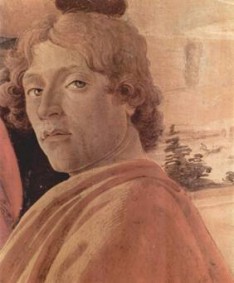 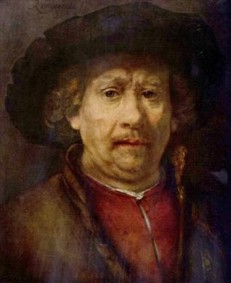                                                 Sandro Botticelli 1475                       Rembrandt 1655Actividad:Realizar en su bitácora (Cuaderno de artes visuales) o en una hoja de oficio u tamaño carta, su propio autorretrato poniendo especial hincapié en la observación de detalles que nos permitan observar el reflejo de sus emociones expresiones y sensaciones en su obra.Materiales:  Lápiz grafito, sacapuntas, goma de borrar, lápices de colores.Al terminar la activad no olvide tomar una fotografía o escanear el resultado e ingresarlo a este documento en caso que no cuente con un computador envíe un correo con la fotografía y todos los datos requeridos en este documento Nombre, curso, correo y la fecha. o también tiene la opción de hacer el dibujo en el espacio correspondienteAgregue aquí las fotografías, escáner o el dibujo de la actividadRecuerde enviar sus dudas y respuestas al correo nicolclopez@gmail.com